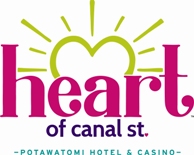 2017 Application
 Yes, I have read and understand the submission guidelines. I further understand that Potawatomi Hotel & Casino reserves all rights and all decisions are final, and they can disqualify an organization for any reason.Yes, I have read and understand the submission guidelines. I further understand that Potawatomi Hotel & Casino reserves all rights and all decisions are final, and they can disqualify an organization for any reason.Yes, I have read and understand the submission guidelines. I further understand that Potawatomi Hotel & Casino reserves all rights and all decisions are final, and they can disqualify an organization for any reason.Yes, I have read and understand the submission guidelines. I further understand that Potawatomi Hotel & Casino reserves all rights and all decisions are final, and they can disqualify an organization for any reason.Yes, I have read and understand the submission guidelines. I further understand that Potawatomi Hotel & Casino reserves all rights and all decisions are final, and they can disqualify an organization for any reason.Yes, I have read and understand the submission guidelines. I further understand that Potawatomi Hotel & Casino reserves all rights and all decisions are final, and they can disqualify an organization for any reason.Yes, I have read and understand the submission guidelines. I further understand that Potawatomi Hotel & Casino reserves all rights and all decisions are final, and they can disqualify an organization for any reason.Yes, I have read and understand the submission guidelines. I further understand that Potawatomi Hotel & Casino reserves all rights and all decisions are final, and they can disqualify an organization for any reason.Yes, I have read and understand the submission guidelines. I further understand that Potawatomi Hotel & Casino reserves all rights and all decisions are final, and they can disqualify an organization for any reason.Yes, I have read and understand the submission guidelines. I further understand that Potawatomi Hotel & Casino reserves all rights and all decisions are final, and they can disqualify an organization for any reason.Contact InformationContact InformationContact InformationContact InformationContact InformationContact InformationContact InformationContact InformationContact InformationContact InformationContact InformationOrganization Name:      Organization Name:      Organization Name:      Organization Name:      Organization Name:      Organization Name:      Organization Name:      Organization Name:      Organization Name:      Organization Name:      Address:      Address:      Address:      Address:      Address:      Address:      Address:      Address:      Address:      Address:      Address:      City:      City:      City:      State:   State:   State:   State:   State:   State:   State:   Zip Code:      Phone: (   )   -    Phone: (   )   -    Phone: (   )   -    Fax: (   )   -    Fax: (   )   -    Fax: (   )   -    Fax: (   )   -    Fax: (   )   -    Website:      Website:      Website:      Executive Director:      Executive Director:      Executive Director:      Executive Director:      Executive Director:      Executive Director:      Executive Director:      Phone: (   )   -    Phone: (   )   -    Phone: (   )   -    Email:      Primary Contact:      Primary Contact:      Primary Contact:      Primary Contact:      Primary Contact:      Primary Contact:      Primary Contact:      Primary Contact:      Title:      Title:      Title:      Phone: (   )   -    Phone: (   )   -    Phone: (   )   -    Phone: (   )   -    Phone: (   )   -    Phone: (   )   -    Phone: (   )   -    Email:      Email:      Email:      Email:      Day-to-day Heart of Canal Street Contact:      (This person will receive ongoing updates.)Day-to-day Heart of Canal Street Contact:      (This person will receive ongoing updates.)Day-to-day Heart of Canal Street Contact:      (This person will receive ongoing updates.)Day-to-day Heart of Canal Street Contact:      (This person will receive ongoing updates.)Day-to-day Heart of Canal Street Contact:      (This person will receive ongoing updates.)Day-to-day Heart of Canal Street Contact:      (This person will receive ongoing updates.)Day-to-day Heart of Canal Street Contact:      (This person will receive ongoing updates.)Day-to-day Heart of Canal Street Contact:      (This person will receive ongoing updates.)Title:      Title:      Title:      Phone: (   )   -    Phone: (   )   -    Phone: (   )   -    Phone: (   )   -    Phone: (   )   -    Phone: (   )   -    Phone: (   )   -    Email:      Email:      Email:      Email:      Organization InformationOrganization InformationOrganization InformationOrganization InformationOrganization InformationOrganization InformationOrganization InformationOrganization InformationOrganization InformationOrganization InformationOrganization InformationDemographicsDemographicsDemographicsDemographicsDemographicsDemographicsDemographicsDemographicsDemographicsDemographicsDemographicsNumber of people served in 2016:      Number of people served in 2016:      Number of people served in 2016:      Number of people served in 2016:      Number of people served in 2016:      Number of people served in 2016:      Number of people served in 2016:      Number of children (17 and under) served in 2016:      Number of children (17 and under) served in 2016:      Number of children (17 and under) served in 2016:      Number of children (17 and under) served in 2016:      Primary county served:Primary county served:Primary county served:Primary county served:Primary county served: Dodge           Jefferson    Kenosha     Ozaukee           Milwaukee
 Sheboygan   Racine        Walworth     Washington      Waukesha Dodge           Jefferson    Kenosha     Ozaukee           Milwaukee
 Sheboygan   Racine        Walworth     Washington      Waukesha Dodge           Jefferson    Kenosha     Ozaukee           Milwaukee
 Sheboygan   Racine        Walworth     Washington      Waukesha Dodge           Jefferson    Kenosha     Ozaukee           Milwaukee
 Sheboygan   Racine        Walworth     Washington      Waukesha Dodge           Jefferson    Kenosha     Ozaukee           Milwaukee
 Sheboygan   Racine        Walworth     Washington      Waukesha Dodge           Jefferson    Kenosha     Ozaukee           Milwaukee
 Sheboygan   Racine        Walworth     Washington      WaukeshaNumber of paid staff in 2016:      Number of paid staff in 2016:      Number of paid staff in 2016:      Number of paid staff in 2016:      Number of paid staff in 2016:      Number of paid staff in 2016:      Number of paid staff in 2016:      Number of volunteers in 2016:      Number of volunteers in 2016:      Number of volunteers in 2016:      Number of volunteers in 2016:      BudgetBudgetBudgetBudgetBudgetBudgetBudgetBudgetBudgetBudgetBudgetBreakout of 2016 funding sources:Breakout of 2016 funding sources:Breakout of 2016 funding sources:Breakout of 2016 funding sources:Corporate:Corporate:Corporate:Corporate:Corporate:     %     %(by percentage)(by percentage)(by percentage)(by percentage)Foundations:Foundations:Foundations:Foundations:Foundations:     %     %Government:Government:Government:Government:Government:     %     %Individuals:Individuals:Individuals:Individuals:Individuals:     %     %Federated Campaign (i.e. United Way):Federated Campaign (i.e. United Way):Federated Campaign (i.e. United Way):Federated Campaign (i.e. United Way):Federated Campaign (i.e. United Way):     %     %Other:      Other:      Other:      Other:      Other:           %     %Total operating expenses for 2016: $     Total operating expenses for 2016: $     Total operating expenses for 2016: $     Total operating expenses for 2016: $     Total operating expenses for 2016: $     Total operating expenses for 2016: $     Total revenue for 2016: $     Total revenue for 2016: $     Total revenue for 2016: $     Total revenue for 2016: $     Total revenue for 2016: $     Percentage of revenue spent on administrative and fundraising costs:      %Percentage of revenue spent on administrative and fundraising costs:      %Percentage of revenue spent on administrative and fundraising costs:      %Percentage of revenue spent on administrative and fundraising costs:      %Percentage of revenue spent on administrative and fundraising costs:      %Percentage of revenue spent on administrative and fundraising costs:      %Percentage of revenue spent on administrative and fundraising costs:      %Percentage of revenue spent on administrative and fundraising costs:      %Percentage of revenue spent on administrative and fundraising costs:      %Percentage of revenue spent on administrative and fundraising costs:      %Percentage of revenue spent on administrative and fundraising costs:      %OperationsOperationsOperationsOperationsOperationsOperationsOperationsOperationsOperationsOperationsOperationsNumber of years organization has been in existence:      Number of years organization has been in existence:      Number of years organization has been in existence:      Number of years organization has been in existence:      Number of years organization has been in existence:      Number of years organization has been in existence:      Number of years organization has been in existence:      Number of years organization has been in existence:      Number of years organization has been in existence:      Number of years organization has been in existence:      Number of years organization has been in existence:           In those years, has the organization been named something else? If so, what?           In those years, has the organization been named something else? If so, what?           In those years, has the organization been named something else? If so, what?           In those years, has the organization been named something else? If so, what?           In those years, has the organization been named something else? If so, what?           In those years, has the organization been named something else? If so, what?           In those years, has the organization been named something else? If so, what?           In those years, has the organization been named something else? If so, what?           In those years, has the organization been named something else? If so, what?           In those years, has the organization been named something else? If so, what?           In those years, has the organization been named something else? If so, what?      List or attach board members (names and professional affiliation):      List or attach board members (names and professional affiliation):      List or attach board members (names and professional affiliation):      List or attach board members (names and professional affiliation):      List or attach board members (names and professional affiliation):      List or attach board members (names and professional affiliation):      List or attach board members (names and professional affiliation):      List or attach board members (names and professional affiliation):      List or attach board members (names and professional affiliation):      List or attach board members (names and professional affiliation):      List or attach board members (names and professional affiliation):      Organization Mission Statement:      Organization Mission Statement:      Organization Mission Statement:      Organization Mission Statement:      Organization Mission Statement:      Organization Mission Statement:      Organization Mission Statement:      Organization Mission Statement:      Organization Mission Statement:      Organization Mission Statement:      Organization Mission Statement:      Please continue to next page.Please continue to next page.Please continue to next page.Please continue to next page.Please continue to next page.Please continue to next page.Please continue to next page.Please continue to next page.Please continue to next page.Please continue to next page.Please continue to next page.QuestionsQuestionsQuestionsQuestionsDescribe the services/programs provided by the organization:  Describe the services/programs provided by the organization:  Describe the services/programs provided by the organization:  Describe the services/programs provided by the organization:  In general, describe how the organization helps children (used for promotional efforts): In general, describe how the organization helps children (used for promotional efforts): In general, describe how the organization helps children (used for promotional efforts): In general, describe how the organization helps children (used for promotional efforts): Describe SPECIFICALLY how the Heart of Canal Street dollars will be used to help improve the lives of children. (i.e. general operations, specific program, etc.) 
Note: Up to 25% of the donation received can be allocated to general operations. The majority must be devoted to a specific children’s program.Describe SPECIFICALLY how the Heart of Canal Street dollars will be used to help improve the lives of children. (i.e. general operations, specific program, etc.) 
Note: Up to 25% of the donation received can be allocated to general operations. The majority must be devoted to a specific children’s program.Describe SPECIFICALLY how the Heart of Canal Street dollars will be used to help improve the lives of children. (i.e. general operations, specific program, etc.) 
Note: Up to 25% of the donation received can be allocated to general operations. The majority must be devoted to a specific children’s program.Describe SPECIFICALLY how the Heart of Canal Street dollars will be used to help improve the lives of children. (i.e. general operations, specific program, etc.) 
Note: Up to 25% of the donation received can be allocated to general operations. The majority must be devoted to a specific children’s program.How many children will be served through the above use of Heart of Canal Street dollars?      How many children will be served through the above use of Heart of Canal Street dollars?      How many children will be served through the above use of Heart of Canal Street dollars?      How many children will be served through the above use of Heart of Canal Street dollars?      Does your agency have specific programs to assist low-income families?  Yes            Yes, we include it in our regular programming   NoDoes your agency have specific programs to assist low-income families?  Yes            Yes, we include it in our regular programming   NoDoes your agency have specific programs to assist low-income families?  Yes            Yes, we include it in our regular programming   NoDoes your agency have specific programs to assist low-income families?  Yes            Yes, we include it in our regular programming   NoIf yes, describe how the Heart of Canal Street donation will help low-income families: Please describe VOLUNTEER engagement opportunities for PHC leadership and Heart of Canal Street ambassadors – approximately 10 to 40 people.If yes, describe how the Heart of Canal Street donation will help low-income families: Please describe VOLUNTEER engagement opportunities for PHC leadership and Heart of Canal Street ambassadors – approximately 10 to 40 people.If yes, describe how the Heart of Canal Street donation will help low-income families: Please describe VOLUNTEER engagement opportunities for PHC leadership and Heart of Canal Street ambassadors – approximately 10 to 40 people.If yes, describe how the Heart of Canal Street donation will help low-income families: Please describe VOLUNTEER engagement opportunities for PHC leadership and Heart of Canal Street ambassadors – approximately 10 to 40 people.Other items to be included with ALL applications (required for submission):Other items to be included with ALL applications (required for submission):Other items to be included with ALL applications (required for submission):   Copy of IRS Federal Tax Exemption Letter   Copy of IRS Federal Tax Exemption Letter  Copy of most recent IRS Form 990Completed W-9 Taxpayer Identification Number and Certification form            (Must have a current signature)  Copy of most recent audit and management letterCompleted charity applications must be postmarked by Friday, June 16, 2017.NO EXCEPTIONS.
Potawatomi Hotel & CasinoDavid Kuta
Public Relations Specialist1721 W Canal StMilwaukee, WI 53233NO HAND-DELIVERED APPLICATIONS ACCEPTED. Completed charity applications must be postmarked by Friday, June 16, 2017.NO EXCEPTIONS.
Potawatomi Hotel & CasinoDavid Kuta
Public Relations Specialist1721 W Canal StMilwaukee, WI 53233NO HAND-DELIVERED APPLICATIONS ACCEPTED. Completed charity applications must be postmarked by Friday, June 16, 2017.NO EXCEPTIONS.
Potawatomi Hotel & CasinoDavid Kuta
Public Relations Specialist1721 W Canal StMilwaukee, WI 53233NO HAND-DELIVERED APPLICATIONS ACCEPTED. 